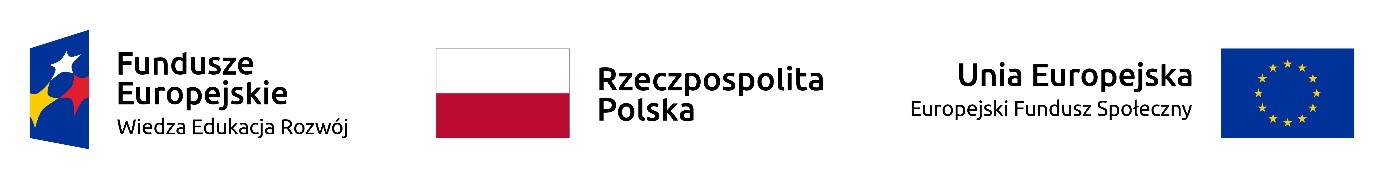 _____________________________________________________________________________Opole, 21.07.2022r.Dotyczy: stosowania środków sankcyjnych w zakresie udzielania wsparcia w ramach PO WERSzanowni Państwo,                                                                           mając na uwadze, otrzymane z Ministerstwa Funduszy i Polityki Regionalnej pismo znak DZFI.6610.8.2022.DCz z 15 czerwca 2022 r. oraz pismo DKF w sprawie środków sankcyjnych w zakresie udzielania wsparcia z programów unijnych i krajowych, znak: DKF-VII.6610.3.2022.AG wraz z załącznikiem, pragnę przekazać poniżej przedmiotowe stanowisko Instytucji Koordynującej.„W związku z agresją Federacji Rosyjskiej na Ukrainę rozpoczętą w lutym br., zarówno na gruncie prawa unijnego, jak i krajowego, wprowadzony został szereg przepisów o charakterze sankcyjnym. Ustanowione w poszczególnych aktach prawnych środki sankcyjne mają na celu między innymi nałożenie ograniczenia lub wyłączenie z możliwości wspierania ze środków publicznych podmiotów i osób, które w bezpośredni lub pośredni sposób wspierają działania wojenne Federacji Rosyjskiej lub są za nie odpowiedzialne.Zakres i charakter sankcji wprowadzonych w związku z wojną w Ukrainie jest bardzo szeroki i dynamicznie się zmienia. Obecnie najważniejszymi regulacjami unijnymi wpływającymi na możliwość finansowego wspierania podmiotów związanych z Federacją Rosyjską są:Rozporządzenie Rady (WE) nr 765/2006 z dnia 18 maja 2006 r. dotyczące środków ograniczających w związku z sytuacją na Białorusi i udziałem Białorusi w agresji Rosji wobec Ukrainy (Dz. U. UE L 134 z 20.5.2006, str. 1, z późn. zm.);Rozporządzenie Rady (UE) nr 269/2014 z dnia 17 marca 2014 r. w sprawie środków ograniczających w odniesieniu do działań podważających integralność terytorialną, suwerenność i niezależność Ukrainy lub im zagrażających (Dz. U. UE L 78 z 17.3.2014, str. 6, z późn. zm.);Rozporządzenie (UE) nr 833/2014 z dnia 31 lipca 2014 r. dotyczące środków ograniczających w związku z działaniami Rosji destabilizującymi sytuację na Ukrainie (Dz. U. UE L 229 z 31.07.2014, str. 1. z późn. zm.);Komunikat Komisji „Tymczasowe kryzysowe ramy środków pomocy państwa w celu wsparcia gospodarki po agresji Rosji wobec Ukrainy” (Dz. U. UE C 131 z 24.3.2022 str. 1).Szczególnie istotny z punktu widzenia wydatkowania środków unijnych jest przepis art. 5l ww. rozporządzenia Rady (UE) nr 833/2014, zgodnie z którym zakazane jest udzielanie bezpośredniego lub pośredniego wsparcia, w tym udzielania finansowania i pomocy finansowej lub przyznawania jakichkolwiek innych korzyści w ramach programu Unii, Euratomu lub krajowego programu państwa członkowskiego na rzecz jakichkolwiek osób prawnych, podmiotów lub organów z siedzibą w Rosji będących pod kontrolą publiczną.Należy zaznaczyć, że powyższy zakaz ma zastosowanie także do wszystkich postępowań o udzielenie zamówienia publicznego finansowanego ze środków UE, tj. zarówno do postępowań przeprowadzanych zgodnie z Wytycznymi w zakresie kwalifikowalności wydatków w ramach Europejskiego Funduszu Rozwoju Regionalnego, Europejskiego Funduszu Społecznego oraz Funduszu Spójności, jak i do postępowań przeprowadzanych na podstawie ustawy z dnia 11 września 2019 r. Prawo zamówień publicznych (Dz. U. z 2019 r. poz. 1129 z późn. zm.), do czego zobowiązuje art. 5k rozporządzenia Rady (UE) 833/2014.W związku z powyższym pragnę przypomnieć, że wskazane powyżej akty prawa unijnego (z wyłączeniem Komunikatu Komisji) są stosowane bezpośrednio, w związku z czym już na ich mocy na podmiotach i jednostkach odpowiedzialnych za przyznawanie wsparcia ze środków unijnych spoczywa obowiązek weryfikacji istnienia określonych związków z Federacją Rosyjską wnioskodawców i innych podmiotów chcących (pośrednio bądź bezpośrednio) skorzystać ze wsparcia unijnego.W tym kontekście pragnę wskazać, że pakiet sankcji przyjętych przez Unię Europejską uzupełniają rozwiązania przyjęte w ustawie z dnia 13 kwietnia 2022 r. o szczególnych rozwiązaniach w zakresie przeciwdziałania wspieraniu agresji na Ukrainę oraz służących ochronie bezpieczeństwa narodowego (Dz. U. poz. 835).Mając na względzie powyższe, podczas podejmowania decyzji o udzieleniu wsparcia właściwa instytucja powinna weryfikować, czy wnioskujący o nie podmiot nie podlega wykluczeniu z otrzymania wsparcia wynikającym z nałożonych sankcji. W celu przeprowadzenia takiej weryfikacji konieczne jest ustalenie, czy wnioskodawca nie jest związany z osobami lub podmiotami, względem których stosowane są środki sankcyjne, i które figurują na stosownych listach, zarówno unijnych, jak i krajowych albo czy sam nie znajduje się na takiej liście. Listy osób i podmiotów, względem których stosowane są środki sankcyjne znajdują się w załącznikach do regulacji unijnych oraz w rejestrze zamieszczonym na stronie BIP MSWiA. W celu zbadania powiązań podmiotów chcących skorzystać ze wsparcia ze środków polityki spójności możliwe jest też korzystanie z dostępnych narzędzi, takich jak aplikacja SKANER czy wywiadownie gospodarcze, oraz z wszelkich dodatkowych metod stosowanych przez instytucje do weryfikacji powiązania i statusu danego podmiotu. Ponadto dodatkowym działaniem wspierających przedmiotową weryfikację może być wprowadzenie wymogu przedkładania przez wnioskodawców (lub inne podmioty ubiegające się o unijne wsparcie) stosowanych oświadczeń o braku istnienia wykluczających powiązań, o których mówią przepisy krajowe i unijne.Przykładowe wzory oświadczeń o niepodleganiu wykluczeniu z postępowania na podstawie art. 5k ww. rozporządzenia Rady (UE) nr 833/2014 i wykluczenia z postępowania na podstawie art. 7 ust. 1 ustawy o szczególnych rozwiązaniach w zakresie przeciwdziałania wspieraniu agresji na Ukrainę oraz służących ochronie bezpieczeństwa narodowego zostały opublikowane na stronie Urzędu Zamówień Publicznych.”Uprzejmie proszę o bieżące śledzenie listy osób i podmiotów objętych ograniczeniami publikowanej na stronie BIP MSWiA.Z poważaniemMilena PiechnikWicedyrektor                                                                                     Wojewódzkiego Urzędu Pracy       w Opolu     /podpisano elektronicznie/